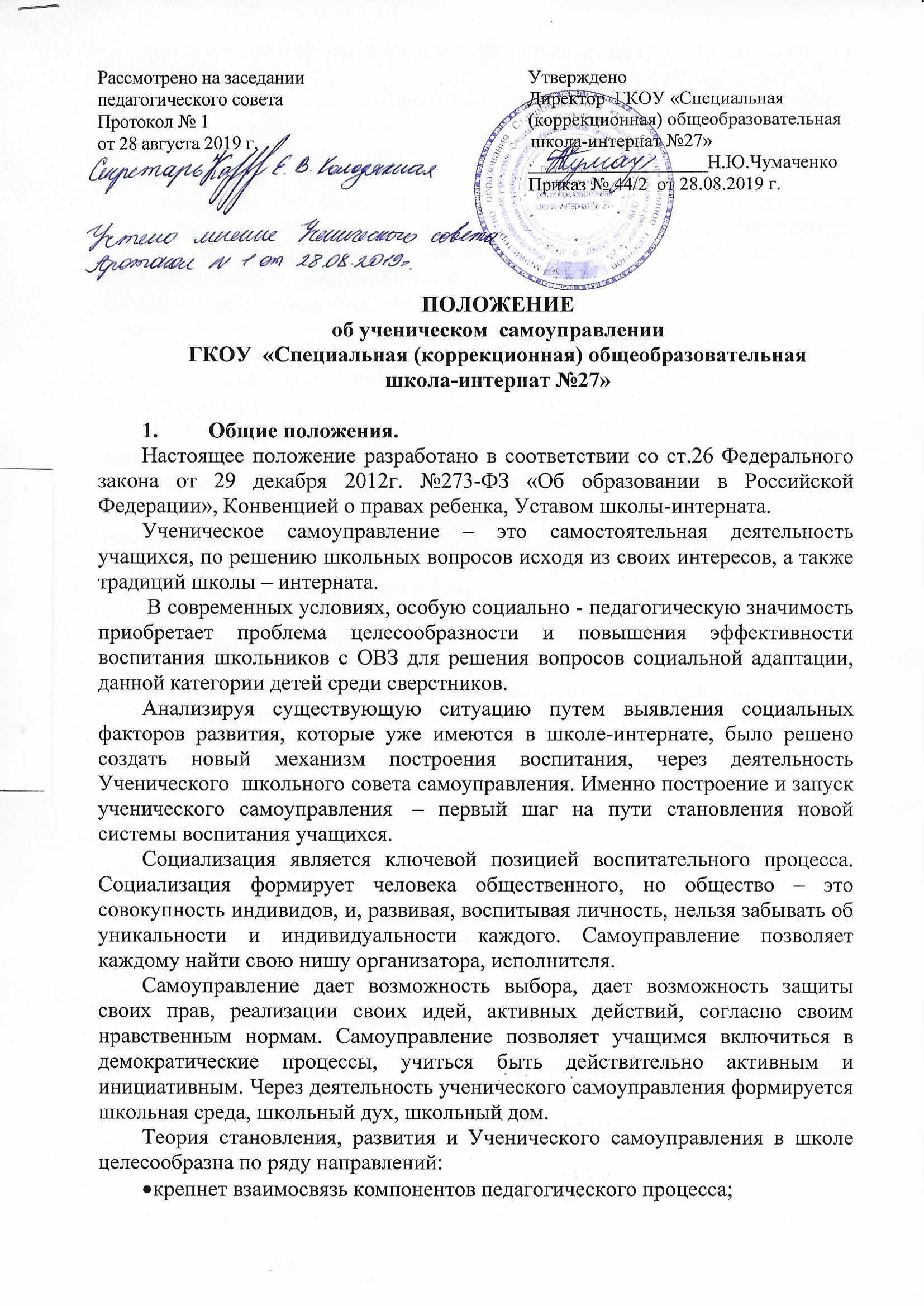 расширяется сфера возможностей воспитательного воздействия на личность; создаются условия для самореализации и самоутверждения личности учащегося, учителя, воспитателя, что способствует гуманизации межличностных взаимоотношений в коллективе, а так же и социализации личности в целомСамоуправление способствует формированию в школе – интернате    демократических отношений между педагогами и учащимися, защите прав школьников, приобретению учениками знаний, умений и опыта организационной и управленческой деятельности, воспитывает лидерские качества, умение общаться, взаимодействовать друг с другом, знакомству подростков с деятельностью исполнительной и законодательной властью РФ.Порядок формирования органов ученического самоуправления определяется данным Положением.1.1.Задачи ученического самоуправления:Создание условий для развития способностей и интересов ученического самоуправления,Развитие самостоятельного мышления и самосознания,Воспитание положительного отношения к нормам коллективной жизни, законам государства,Воспитание желания приносить пользу людям, помогать преодолевать трудности своим друзьям и ровесникам.Социализация детей с ограниченными возможностями здоровья в условиях современного обществаЦель работы: создать эффективную модель ученического самоуправления в условиях школы-интерната, применимую для дальнейшей социализации детей в современном обществеОбъект: процесс социализации детей с ограниченными возможностями здоровья. Предмет: проблемы социализации детей с ограниченными возможностями школы-интерната.  Ожидаемые результаты (воплощенные):  организованная и эффективная работа коллектива учащихся интерната по социализации в условиях современного общества.Предполагаемая новизна: Работа над актуальной проблемой социализации детей с ограниченными возможностями здоровья проводится самими детьми, имеющими такие проблемы, это позволит наиболее обоснованно изложить вопросы, возникающие в данном процессе и наиболее полно донести информацию до представителей современного общества. Риски1. В целом отмечается неготовность  здоровых людей к тесному контакту с детьми с ограниченными возможностями и к ситуациям, позволяющим детям с ограниченными возможностями реализовать свои возможности наравне со всеми. 2. У многих детей с ограниченными возможностями  не хватает социальных навыков, умения выразить себя в общении1.2.Право учащихся на осуществление ученического самоуправления.Учащиеся школы – интерната имеют равное право на осуществление самоуправления как непосредственно, так и через своих представителей.Права и свободы человека определяют смысл и деятельность школьного самоуправления.Органы ученического самоуправления обязаны обеспечить каждому право на получение информации об их деятельности, возможность ознакомления с документами и материалами, непосредственно затрагивающими его права и свободы.1.3.Поддержка ученического самоуправления администрацией.Администрация школы – интерната создает необходимые условия для становления и развития ученического самоуправления и оказывает содействие учащимся в осуществлении права на школьное самоуправление.1.4.Деятельность ученического самоуправления.Ученическое самоуправление  занимается следующими вопросами:-Организация школьного досуга учащихся (подготовка и проведение внеклассных  и внешкольных мероприятий).- Содействие соблюдению учащимися единого режима и правил поведения в школе – интернате.-Сотрудничество с общественными организациями, школами и другими учреждениями, организациями, чья деятельность может благотворно повлиять на жизнь воспитанников, обучающихся.-Организация конкурсов рисунков, соревнований, трудовых десантов между классами, группами.-Организация дежурства по школе – интернату.-Контроль за внешним видом учащихся (рейды по внешнему виду).-Контроль за чистотой участков, спален (трудовой десант по благоустройству территории школы-интерната, генеральная уборка, озеленение школьного участка).-Контроль за сохранностью школьного имущества и учебников.2.Органы ученического самоуправления 2.1.Председатель ученического совета школы – интерната.  Председатель совета школы – интерната избирается открытым голосованием один раз в год открытым голосованием участников Ученического Совета. Председатель Ученического Совета  осуществляет исполнительные, распределительные и контрольные функции вместе с заместителем директора по воспитательной работе.2.2.Ученический Совет.Ученический Совет  формируется путем делегирования по два представителя от 7-10 классов.В Ученический Совет  избираются наиболее активные, дисциплинированные учащиеся, пользующиеся у своих товарищей авторитетом, способные повести за собой других.Организация деятельности Ученического Совета:-из числа членов совета избираются председатель, его заместитель сроком на один год;-заседания совета проходят не реже одного раза в четверть;-Совет  взаимодействует с администрацией школы – интерната;-председатель и заместитель Ученического Совета принимают участие в координации действий, распределению обязанностей при подготовке и проведении общешкольных мероприятий, взаимодействии школы – интерната с другими учреждениями, организациями.2.3.Права членов Ученического Совета.Ученический Совет имеет право:-Размещать на территории школы – интерната информацию в отведенных для этого местах (на стенде Ученического Совета).-Направлять в администрацию школы – интерната письменные запросы, предложения.-Получать от администрации школы – интерната информацию по вопросам жизни школы.-Организовывать сбор предложений учащихся, ставить вопрос о решении поднятых школьниками проблем перед администрацией школы – интерната.-Информировать учащихся школы – интерната о принятых решениях.-Пользоваться организационной поддержкой должностных лиц школы – интерната, отвечающих за воспитательную работу при подготовке и проведении мероприятий.-Использовать оргтехнику, средства связи и другое имущество школы – интерната по согласованию с администрацией.-Вносить предложения в план воспитательной работы школы – интерната.2.4.Документация и отчетность Ученического Совета.-   Протоколы Ученического Совета-  План работы Совета  (составляется исходя из плана воспитательной работы школы)-   Анализ деятельности Совета за учебный год.